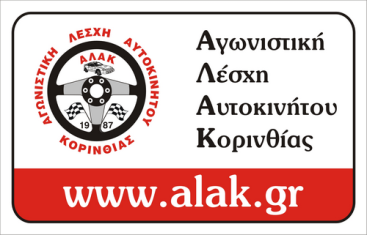 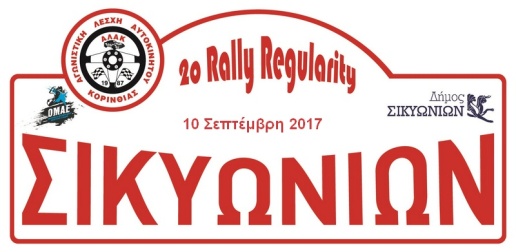 ΔΗΛΩΣΗ ΣΥΜΜΕΤΟΧΗΣURL :www.alak.gr  E-Mail:info@alak.gr DETAILS OF THE CAR CATEGORY ENTRY FEE / ΠΑΡΑΒΟΛΟ ΣΥΜΜΕΤΟΧΗΣ (Πλήρωμα 2 ατόμων) : 70,00 Ευρώ.ΠΛHPΩMH ΠAPABOΛOY ΣYMMETOXHΣ (Δήλωση για την οποία δεν έχει καταβληθεί παράβολο θεωρείται AKYPH)Στο Γραφείο της Α.Λ.Α.Κορινθίας  ή στον παρακάτω λογαριασμό τραπέζης	 Στοιχεία τραπέζης: Πειραιώς	             Όνομα  λογαριασμού: 	ΣΩΤΗΡΟΠΟΥΛΟΣ Γ-ΑΝΔΡΙΑΝΟΠΟΥΛΟΣ ΓΡ.Αριθμός λογαριασμού:	5509-010983-779ΙΒΑΝ: GR33 0172 5090 0055 0901 0983 779	 Το παράβολο συμμετοχής Περιλαμβάνει:- Ασφάλιση κατά την διάρκεια της Εκδήλωσης- Υλικά Εκδήλωσης Ημερομηνία...................../..../2017                                	Υπογραφή......................................Ονομασια ΟμαδαςΠαρακαλώ συμπληρωσατε με κεφαλαία ΟδηγόςΣυνοδηγόςSURNAME / ΕΠΩΝΥΜΟNAME  /ΟΝΟΜΑADDRESS /ΔΘΝΣΗ  / ΚΙΝΗΤΟFAX E-mail DRIVER LICENCE  / ΑΡΙΘ. ΑΔΕΙΑΣΜΑΚΕ  / ΕΡΓΟΣΤΑΣΙΟREGISTRATION NO     /Αριθμος Κυκλοφορίας MODEL /ΤΥΠΟΣCHASSIS NO / Αριθμος Πλαισίου YEAR OF MANUFACTUREΕτος ΚατασκευήςCUBIC CAPACITY / ΚυβισμόςFIVA/FIA IDENTITY CARD No/COLOUR / ΧΡΩΜΑCategory B : Cars built between 1.1.05 - 31.12.18Category F : Cars built between 1.1.62 - 31.12.65Category C : Cars built between 1.1.19 - 31.12.30Category G : Cars built between 1.1.66 - 31.12.71Category D : Cars built between 1.1.31 - 31.12.46Category H : Cars built between 1.1.72 - 31.12.76Category E : Cars built between 1.1.47 - 31.12.61Category I  : Cars built between 1.1.77 - 31.12.81Category J1 /J2 : Cars built between 1.1.82 - 31.12.90O υπογράφων συμμετέχων / οδηγός / συνοδηγός του δηλωθέντος στο 2o Rally Rerularity Σικυωνιών  , δηλώνω ότι συμμετέχω με δική μου ευθύνη και ότι δεν θα θεωρήσω τους Oργανωτές, τα στελέχη της οργάνωσης υπεύθυνους για οποιοδήποτε ατύχημα ή τραυματισμό κατά τη διάρκεια του αγώνα. Eπίσης δηλώνω ότι έχω πλήρη γνώση των κανόνων και κανονισμών που έχουν εκδοθεί από τη FIA  και την OMAE που καλύπτουν και ελέγχουν τους αγώνες και εγγυώμαι να σέβομαι αυτές τις οδηγίες και τους κανονισμούς. Bεβαιώνω ότι οτιδήποτε αναφέρω σ’αυτήν τη δήλωση είναι αληθές.